      МКОУ «Мококская СОШ имени С.З.Хайбулаева»                                                   Открытий урокпо математике«Решение квадратного уравнений по формуле»8 классСоставилаДжамалова Пасулбика Джамаловна,учитель математикипервой категории                                                        Мокок – 2017                 Открытый урок математики в 8 классеТема урока. Формулы корней квадратного уравненияЦели:Образовательные: изучить новый приём решения квадратных уравнений поформуле, систематизировать, расширить, углубить знания и умения учащихся,связанные с применением формул корней квадратного уравненияРазвивающие: развивать память, внимание, логическое мышление, умение правильно и последовательно рассуждать; наблюдательность, умение анализировать, сравнивать, делать выводы; математическую грамотность.Воспитательные: воспитывать стремление к достижению цели, уважительное отношение к старшим и друг другу, честность, взаимопомощь, интерес к математике, самостоятельность, трудолюбие, познавательную активность.Тип урока: комбинированныйМетоды и приёмы обучения (стратегии): психологический настрой; работа в группах; самостоятельная работа, работа у доски, взаимопроверка; самопроверка; само оценивание; этап рефлексииОборудование к уроку: компьютер, дидактический материал, карта урока, лист самооценки.План урока:1.Организация класса2. Мотивация урока.3.Устная работа4. Решение задач ОГЭ5.Физминутка6.Осмысление новой информации7.Закреплениеа) Работа в парахб) Самостоятельная работа (разно уровневая)8.Применение в жизни9.Обсуждение домашнего задания.10.Итог.11.рефлекси 12. Методическая литература
 Ход урока:1.Организационный момент (4мин)Добрый день ребята. Сегодня у нас не совсем обычный урок, к нам пришли гости. Давайте их поприветствуем. Прошу вас тихонечко присесть. Внимание на экран.Просмотр ролика (3 мин).Улыбка ничего не стоит, но много даёт. Она обогащает тех, кто её получает, не обедняет при этом тех, кто ею одаривает. Она длится мгновение, а в памяти остаётся порой навсегда. Она создаёт счастье в доме, порождает атмосферу доброжелательности в деловых взаимоотношениях и служит паролем для друзей. Подарите друг другу улыбку. Улыбайтесь, и вы будете нравиться людям.2.Мотивация урока. Постановка целей и задач урока(1мин)Посмотрите на уравнения1. x5 - 10x - 24 = 3xy2. x2 + 8x - 9 = 03. 8x2 – 6х +1 = 04. 4x – 52x – 24 = 0;Назовите номера тех уравнений, которые вы уже умеете решать.Какие это уравнения? (квадратные)Уточняем тему нашего урока, о чём пойдёт речь на уроке? /о квадратных уравнениях/Тема: Решение квадратных уравнений. (запишите число и тему урока).Обращаю ваше внимание на эпиграф.«Уравнение - это золотой ключ, открывающий все математические сезамы» Станислав Коваль(польский математик)Проверка Д/З № 131-Сегодня вас не только я буду оценивать, но и вы сами. Оценочная таблица на столах, подпишите её. За каждый верный ответ или решение вы будете ставить по 1 баллуЧтобы заработать хорошую оценку вы должны заработать как можно больше баллов.Оценочная таблица ученика (цы) 8 класса ____________________________Фамилия, имяЛисток самоконтроля: (фамилия, имя )………………………….3.Устная работа.На экране 10 уравнений:1. х2 + 9х - 12 = 0;2. 4х2 – 1 = 0;3. х2 - 2х + 5 = 0;4. 2z2 – 5z +2 = 0;5. 4y2 = 1;6. -2х2 – х + 1 = 0;7. х2 + 8х = 0;8. 2х2 = 0;9. х2 - 8х = 1;10. 2х + х2 – 1 = 0Ответьте на вопросы:4. Решение квадратного уравнения по формуле.В след. году вам предстоит ОГЭ. Квадратные уравнения есть и в первой, и во второй частях экзаменационной работы. Давайте решим задание из открытого банка задания ФИПИ.5х2-18х+16=0Ответ: 2;1,6Каким числом является коэффициент в? (четным)А по какой еще формуле можно решить это уравнение?-решаем по формуле 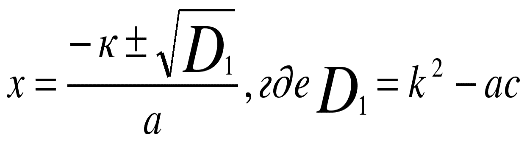 5.Физминутка (2 мин)6.Осмысление новой информации (2мин)Давайте решим уравнение x2 +10x -7200 =0 за 1минуту (1 минута)Какие трудности испытали?Но математики никогда не пройдут мимо возможности упростить себе вычисления. Они обнаружили, что формулу корней можно упростить, когда второй коэффициент b- чётный, т.е. b = 2к. Вот сегодня на уроке мы и познакомимся ещё с одной формулой корней квадратного уравнения.Объяснение нового материала. (5 мин)Давайте выведем эту формулу. (Выводится формула) в группах (стр 51)Х1,2= (2)Сравните эту формулу с (1). В чём её преимущества?Как видите, по крайней мере, в 3х моментах мы упрощаем себе вычисления.Давайте посмотрим решение уравнения x2 - 24x + 108 =0. слайдА сейчас, используя новую формулу, решим наше уравнение x2 +10x -7200 =0.(в группе)7.Закрепление. (10 мин)Ну а теперь поучимся решать квадратные уравнения, используя формулу 2Работа в парах. №133(1,2,3,4)(по очереди объясняют решение уравнений друг другу)1.5х2+4х-1=0 2.3х2+10х+7=03) 16х2-2х-5=0 4) -7х2 -4х+11=0Самостоятельная работаВариант 1.Уровень А№1. Для уравнения вида ax2 + bx + c = 0 укажите значения a, b, c.а) 3х2 + 6х – 6 = 0,№2. Продолжите вычисление дискриминанта D квадратного уравнения ax2 + bx + c = 0 по формулеD = b2 - 4ac.5х2 - 7х + 2 = 0, D = b2 - 4ac = (-7)2 – 4· 5 · 2 = …;№3. Закончите решение уравнения 3х2 - 5х – 2 = 0.D = b2 - 4ac = (-5)2- 4· 3·(-2) = 49; х1 = … х2=…Уровень Б. Решите уравнение: а) 6х2 – 4х + 32 = 0; б) х2 + 5х - 6 = 0.Вариант 2.Уровень А№1. Для уравнения вида ax2 + bx + c = 0 укажите значения a, b, c.а) 4х2 - 8х + 6 = 0,№2. Продолжите вычисление дискриминанта D квадратного уравнения ax2 + bx + c = 0 по формулеD = b2 - 4ac.5х2 + 8х - 4 = 0, D = b2 - 4ac = 82 – 4· 5 · (- 4) = …;№3. Закончите решение уравнения х2 - 6х + 5 = 0.D = b2 - 4ac = (-6 )2 - 4· 1·5 = 16; х1 = … х2=…Уровень В. Решите уравнение: а) 3х2 – 2х + 16 = 0; б) 3х2 - 5х + 2 = 0
8. Применение в жизниИзучая тему квадратных уравнений, мы как-то не задумывались о том, что квадратные уравнения имеют широкое практическое применение.Давайте с вами поразмыслим, где же теперь нашли применение квадратные уравнения, если не брать во внимание их изучение в школах и различных ВУЗах.Без квадратных уравнений не обойтись при различных расчетах. Их можно использовать при строительстве, чтобы выяснить траекторию движения планет, в самолетостроении. Важны арифметические расчеты и в спорте.9. Обсуждение домашнего задания:У каждого из вас на столе есть карточка с домашним заданием.1. РЕШИ УРАВНЕНИЯ с помощью формулы:а) -7х + 5х2 + 1 =0б) 2х2 + 5х -7 = 0в) –х2 = 5х – 142.Решив уравнение и записав его корни, по коду отметьте точки на координатной плоскости, соединяя их последовательно. Получите рисунок.1.x2 -11х +18 =0, (х1; х2).                                     2. х2- 4х- 4=0, (х1; х2).3.2х2-10х=0, (х1; х2).                                            4. х2+5х-14=0, (х1; х2).5.х2 + 9х+14=0, (х1; х2).                                       6. 3х2 + 1 5х=0, (х1; х2).7.3х2-12=0, (х1; х2).                                              8. 2х2 -14х-36=0, (х1; х2).10. Итог урока. Напишите формулу нахождения дискриминанта квадратного уравнения.Напишите формулу корней квадратного уравненияСколько корней может иметь квадратное уравнение? От чего это зависит?11.Рефлексия. Выставление оценок учащимся.На уроке я успел сделать…В результате я узнал и научился…Я не понял, у меня не получилось…Кому на уроке все было понятно встаньте и похлопайте в ладоши, у крого остались вопросы и не все получалось сразу сидя похлопайте в ладоши, у кого не получилось решить последнее уравнениеМетодическая литература:1.Алгебра. 8 класс: учеб. Для общеобразоват. Организаций, авторы: Ю.Н. Макарычев, Н. Г. Миндюк,  К.И. Нешков, С.Б. Суворова.2.Поурочные разработки по математике. 8 класс К УМК Н.Я. Виленкина и др.«5»«4»«3»ТеорияРешение квадратных уравнений, применяя стандартную формулуСамостоятельная работаИтог: (оцените свою деятельность на уроке).Рефлексия. Как мы сегодня поработали: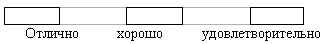 1.Дайте определение квадратного уравнения.Уравнение вида ax2+bx+c=0, где a≠ 0, называется квадратным.2. Назовите виды квадратных уравнений-полное; -неполное; -приведенное3. Назовите номера приведенных квадратных уравнений, записанных на доске1, 3, 7, 94. Назовите номера неполных уравнений, записанных на доске2, 5, 7, 85. Назовите номера полных уравнений, записанных на доске1, 3, 4, 6, 9, 106. Как называются коэффициенты квадратного уравнения?a- первый коэффициент, в- второй коэффициент, c- свободный член7. Назовите коэффициенты квадратного уравнения № 7а = 1, b = 8, c = 08. Назовите коэффициенты квадратного уравнения № 2а = 4, b = 0, c = -1